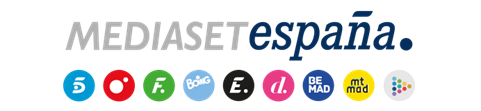 Madrid, 12 de marzo de 2024Orgullo, dolor, reproches, lágrimas y ¿triunfo del amor?: llegan las hogueras finales de ‘La Isla de las Tentaciones’ Este miércoles (22:50h) en Telecinco.Tras la intensa experiencia vivida en Villa Playa y Villa Montaña, llega el momento de reencontrarse cara a cara y hacer balance de la prueba de amor a la que se han sometido: los protagonistas de ‘La Isla de las Tentaciones’ se enfrentarán con Sandra Barneda como testigo a las hogueras finales que centrarán completamente la atención de la nueva entrega del reality que Telecinco emite este miércoles 13 de marzo (22:50h).Los encuentros ante el fuego encienden las emociones y dejan al descubierto los verdaderos sentimientos de las parejas, antes de responder a la pregunta final: ¿cómo desean abandonar la experiencia: juntos, en solitario o en compañía de un nuevo amor? La hoguera de David y María continúa y la verdad de lo sucedido entre el joven y Zaira acaba saliendo a la luz. ¿Cómo reaccionará ella? ¿Qué decisión final tomarán?El reencuentro entre Adrián y Mariona desata un cruce de acusaciones en el que las explicaciones de ambos parecen no ser suficientes. Tras dejarse llevar con Mónica y Julen, respectivamente, la pareja debe demostrar si su amor está por encima de todo. ¿Serán capaces de dejar atrás lo ocurrido?Ana y Borja afrontan su hoguera final con la necesidad de pedirse explicaciones sobre su comportamiento con Napoli y Andrea. El orgullo levanta un muro entre la pareja según avanza la ceremonia y su futuro juntos parece pender de un hilo. ¿Superará el amor todas sus dudas?Por último, Álex y Marieta, con las emociones a flor de piel, tratan de justificar sus sentimientos por Gabriela y Sergio durante su experiencia por separado. Cuando afrontan la pregunta final los dos tienen clara su respuesta, protagonizando un final inesperado. 